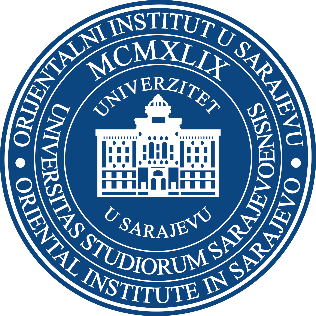 Na osnovu člana 29. Stav (2) i člana 32,  Zakona o naučnoistraživačkoj djelatnosti (Službene novine Kantona Sarajevo br. 26/16), a vezi s članom 218. Statuta Univerziteta u Sarajevu, shodno članu 106. Statuta Univerziteta u Sarajevu i na osnovu Odluke Vijeća Instituta o pokretanju inicijative za izbor u naučno zvanje, 02-10/19, od 9.1.2019. godine, kao i Odluke Senata Univerziteta u Sarajevu  o saglasnosti na raspisivanje konkursa, br. 01-3-57/19, od 30.1. 2019. godine,UNIVERZITET U SARAJEVU - ORIJENTALNI INSTITUT raspisujeK O N K U R Sza izbor u naučno zvanjeviši naučni saradnik za oblast „TURSKI JEZIK I KNJIŽEVNOST”- 1 izvršilac,Uvjeti:Pored općih uvjeta predviđenih Zakonom o radu, kandidati treba da ispunjavaju i uvjete predviđene članom 31. Zakona o naučnoistraživačkoj djelatnosti ("Službene novine Kantona Sarajevo" br. 26/16), kao i odgovarajućih zakonskih odredbi iz Zakona o visokom obrazovanju Kantona Sarajevo (Službene novine Kantona Sarajevo, br. 33/17.).Potrebna dokumentacija:Prijava na konkurs;Izvod iz matične knjige rođenih, original ili ovjerena kopija, ne stariji od 6 mjeseci;Uvjerenje o državljanstvu, original ili ovjerena kopija, ne starije od 6 mjeseci;Dokaz odnosno diploma o stečenom zvanju doktora nauka, a za svršenike trećeg ciklusa i dodatak diplomi, original ili ovjerena kopija;Prijevod gore navedene diplome, original ili ovjerena kopija ukoliko je izdata izvan BiH;Rješenje o nostrifikaciji gore navedene diplome, original ili ovjerena kopija; Dokaz/potvrda o provedenom izbornom periodu (za viša zvanja);Biografija (CV) i spisak objavljenih naučnih radova iz oblasti za koju se vrši izbor (uz fotokopije radova u elektronskoj i printanoj formi);Rok za dostavljanje prijava po javnom oglasu je petnaest (15) dana od dana objavljivanja u sredstvima javnog informisanja.	Prijava se može dostaviti lično ili preporučenom pošiljkom na adresu: Univerzitet u Sarajevu – Orijentalni institut, Zmaja od Bosne 8b, 71000 Sarajevo, sa naznakom „Prijava na konkurs“.Nepotpune, neuredne i neblagovremene prijave neće se uzeti u razmatranje.